Аминев С.Ф. (г.Уфа, Башкортостан, Россия)  – 1 к.сл., автоФорма №5 -ТурМАРШРУТНАЯ КНИЖКА ТУРИСТСКОГО СПОРТИВНОГО ПОХОДАБашРМКК   №   УФА-20141. Общие сведенияКоманда туристов Туристско-спортивного клуба "Авантюра"  в составе 2 (двух) человек совершает с 18.07 по 20.07.2014 г.   авто  туристско-спортивный поход   I (первой) категории сложности в районе  Южного Урала  по маршруту: Уфа – Булгаково – Архангельское – Инзер – Белорецк – Учалы – Ургуново -  Калканово – Учалы - Ильчино – Рысаево – Кирябинское - Новохусаиново – Кирябинское – Рысаево – Ильчино – Комсомольск – Старобалбуково – Старобайрамгулово – Старобалбуково – Комсомольск – Ильчино – Учалы – Буйда – Ахуново - Буйда – Учалы – Белорецк - Инзер – Архангельское – Булгаково - УфаРуководитель группы       Аминев С.Ф.  Зам.руководителя,         _Аминев Т.Ф..штурман                         .    Состав группыСоответствие сведений о туристическом и перевальном опыте руководителя и участников похода согласно справкам о зачете похода проверил.Член БашРМКК____________________/                                                      /                                                                                                           (подпись,                    И.О.Фамилия)Руководителем при рассмотрении предъявляются подлинники справок о совершенных походах, выданных МКК. При заочном рассмотрении предъявляются списки ниток маршрутов, пройденных участниками, которые составляются на основании справок и заверяются нижестоящей МКК (или копии справок) 3. План похода (основной)Итого (авто, минимум):		   1050    км                                                  4.1 План похода (запасные варианты) При удачном стечении всех обстоятельств - тот же маршрут, плюс дополнительные участки –                 План похода (другие запасные варианты)5. Схема маршрутаПрилагаются:Схема маршрута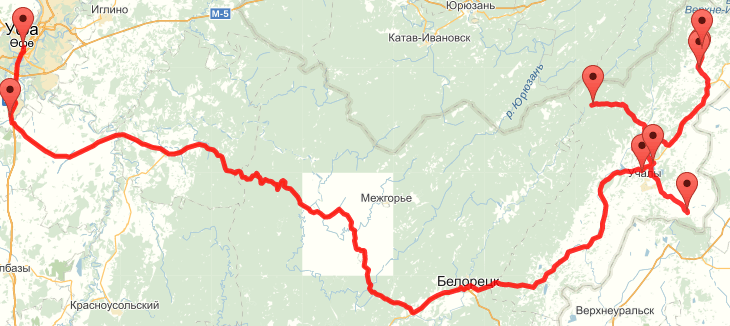 6. Сложные участки маршрута и способы их преодоления, обеспечение безопасности     6.1. При движении по дорогам соблюдать их ПДД.       6.2. использовать места стоянок из  предыдущих авто-походов группы.       6.3. Передвижение по незнакомым автодорогам – в общем потоке.Материальное обеспечение группыНеобходимый набор продуктов питания имеется.Общественное и личное снаряжение в достаточном количестве имеется.Необходимый ремонтный набор, снаряжение для оборудования бивуака в полевых условиях - имеется.Необходимый набор медицинской аптечки имеется.Весовые характеристики груза взятого на маршрут.Максимальная нагрузка на одного мужчину             кг.                                                        женщину         кг.Сведения, изложенные в разделах 1-7, подтверждаю.Руководитель похода                             /   Аминев С.Ф.     .                                       (подпись)                    (фамилия, и.о.)Дата  20.06.2014 г.8. Ходатайство МККПредседателю МКК     .В связи с отсутствием полномочий у маршрутно - квалификационной комиссии                                просим Вас рассмотреть                                            (наименование)                                                              представляемые заявочные материалы и дать по ним свое заключение. Предварительное рассмотрение произведено нашей комиссией                   «           »                            20            г.Председатель МКК                       /                            /.                                  (подпись)                   (фамилия и.о.)Штамп МКК9. Результаты рассмотрения в маршрутно-квалификационной комиссииМаршрутно-квалификационная комиссия    БашРМКК           .                                                               (наименование комиссии)   в составе                                                                                              .                                                                         (фамилия и.о.)                                                                                                                                         .                                               (фамилия и.о.)рассмотрев  материалы  заявленного  похода  группы  под  руководством т.            Аминев С.Ф.       считает,  что (ненужное зачеркнуть):Маршрут соответствует (не соответствует) заявленной категории сложности.Туристский опыт руководителя группы соответствует (не соответствует) технической сложности маршрута.Туристский опыт участников группы соответствует (не соответствует) технической сложности маршрута.Заявочные материалы отвечают (не отвечают) установленным требованиям.Другие замечания:                                                                      .                                                                                                         .                                                                                                         .                                                                                                         .Группе назначается (не назначается) контрольная проверка на местности                                                                                         .      (когда, где, по каким вопросам)10. Результаты проверки группы на местностиГруппа  в составе: руководитель                                                     .                                                                 (фамилия и.о.)Участники                                                                                        .прошла проверку «   »                 20    г.                                            .                                                                    (место проведения)по следующим вопросам :                                                                .    Результаты проверки :                                                                 .Проверяющий                     /                                                       .                      (подпись)                                   (фамилия и.о.)11. Заключение БашРМККГруппа под руководством т.    Аминев С.Ф.   имеет (не имеет) право совершить данный поход.Особые указания:                                                                                                          .Срок сдачи отчета о походе до «20»  августа 20 14 г. в объеме    полном + участие в Чемпионате Республики Башкортостан по спортивному туризму 2013-2014 гг..12. Контрольные пункты и срокиО прохождении маршрута группа должна сообщить телеграммой/по телефону/SMS/по э/почте:1. _Камскому М.Я._ по адресу ____________________________(кому)______ тел._________________ e-mail _____________________________из г.Уфа                          до «   20 »  июля   2014  г.Председатель БашРМКК                             /                            /                                                (подпись, И.О.Фамилия)          Член комиссии                                            /                            /                       (подпись, И.О.Фамилия)          Член комиссии                                            /                            /                                                (подпись, И.О.Фамилия)          Штамп БашРМКК«  20 »   июня 2014 г.13. Отметки КСС/КСО/МЧС и др.организацийШтамп КСС (КСО)14. Решение МКК о зачете походаПоход оценен                                            категории сложности.Справки выданы в количестве                                              шт.Председатель МКК                           /                                   .                                  (подпись)                         (фамилия и.о.)Штамп МКК«_________»                                 20    г.№п/пФамилия, имя, отчествоГод рожд.МестоработыДомашнийАдрес1Аминев Салават Фагимович27.04. 19882Аминев Тимур Фагимович09.07.1991№п/пТуристическая подготовка(туристский опыт, категория сложности, руководство/участие, годы, нитки маршрутов, туристский район)Обяз.в группеПод-пись1ПВД-2012-2013, Р, авто, Южный УралРуководи-тель группы,  основной водитель авто2ПВД-2012-2013, У, авто, Южный УралЗам.рук.,второй водитель авто,  завхоз по питанию, штурманДатыДнипутиУчастки маршрутаКм, ориент.Способы передвижения18.071Уфа – Булгаково – Архангельское – Инзер – Белорецк – Учалы – Калканово 400авто19.072Калканово – Учалы – Ильчино – Рысаево – Кирябинское – Новохусаиново – Кирябинское – Рысаево – Ильчино – Комсомольск – Старобалбуково – Старобайрамгулово 168авто20.073Старобайрамгулово – Старобалбуково – Комсомольск - Ильчино – Учалы – Буйда – Ахуново – Буйда – Учалы– Белорецк– Инзер– Архангельское – Булгаково - Уфа480автоГрупповоеГрупповоеЛичноеЛичноеНаименованиеКоличествоНаименованиеКоличествоАвтомобиль ВАЗ2114 Т231ТХ 102, Россия1Комплект1 (на каждого)Буксировочное оборудование1 компл.Фотоаппарат 2 компл.Горелка, газ1 компл. НаименованиеНа 1 человека*3 х.д.На группу в 2 чел, кгПродукты (всего/в день)Берется миним.пакет продуктов на первые 2 дня, в дальнейшем докупаетсяГрупповое снаряжениеЛичное снаряжениеВсего: